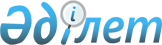 О внесении изменений и дополнений в решение областного маслихата 14/3 от 22 декабря 2001 года "Об областном бюджете на 2002 год".
					
			Утративший силу
			
			
		
					Решение Северо-Казахстанского областного Маслихата от 15 мая 2002 года N 18/1. Зарегистрировано Управлением юстиции Северо-Казахстанской области 19 июня 2002 года за N 675. Утратило силу - решением маслихата Северо-Казахстанской области от 23 июля 2010 года N 27/10

      Сноска. Утратило силу - решением маслихата Северо-Казахстанской области от 23.07.2010 г. N 27/10

      В соответствии с Законами Республики Казахстан от 1 апреля 1999 года c учетом последних изменений и дополнений от 7 декабря 2001 года N 261 "О бюджетной системе", от 23 января 2001 года "О местном государственном управлении в Республике Казахстан" внести в решение областного маслихата N 14/3 от 22 декабря 2001 года "Об областном бюджете на 2002 год" с учетом его уточнения решениями областного маслихата N 15/1 от 1 февраля 2002 года "О внесении изменений и дополнений в решение областного маслихата N 14/3 от 22 декабря 2001 года "Об областном бюджете на 2002 год", N 16/1 от 21 марта 2002 года "О внесении изменений и дополнений в решение областного маслихата N 14/3 от 22 декабря 2001 года "Об областном бюджете на 2002 год", N 16/2-а от 27 марта 2002 года "О внесении изменений и дополнений в решение областного маслихата N 14/3 от 22 декабря 2001 года "Об областном бюджете на 2002 год", N 17/4 от 19 апреля 2002 года "О внесении изменений и дополнений в решение областного маслихата N 14/3 от 22 декабря 2001 года "Об областном бюджете на 2002 год" следующие изменения и дополнения: 

      1. В пункте 1: 

раздел а): 

      цифру "9469127" заменить цифрой "9528432"; 

      цифру "3234252" заменить цифрой "3293557"; 

раздел б): 

      цифру "9839322" заменить цифрой "9878327"; 

      цифру "8939322" заменить цифрой "8978327". 

      2. В пункте 10: 

      цифру "4776500" заменить цифрой "4799205"; 

      цифру "394027" заменить цифрой "397855"; 

      цифру "265026" заменить цифрой "273250"; 

      цифру "284334" заменить цифрой "285765"; 

      цифру "344219" заменить цифрой "347929"; 

      цифру "350659" заменить цифрой "352043"; 

      цифру "388072" заменить цифрой "390133"; 

      цифру "388558" заменить цифрой "392502"; 

      цифру "204406" заменить цифрой "208726"; 

      цифру "523115" заменить цифрой "529486"; 

      цифру "195858" заменить цифрой "198123"; 

      цифру "286783" заменить цифрой "294087"; 

      цифру "413294" заменить цифрой "419175"; 

      цифру "272278" заменить цифрой "274298"; 

      цифру "465871" заменить цифрой "435833". 

      3. В пункте 10-1: 

раздел а): 

      исключить слова "г. Петропавловску на поэтапное приобретение дорожно-строительной техники - 50000 тыс.тенге" и дополнить словами "на выплату заработной платы работникам бюджетной сферы г.Петропавловска - 19000 тыс.тенге"; 

      дополнить абзацем следующего содержания: 

      "г) управлению внутренних дел на капитальный ремонт здания управления миграционной полиции - 3200 тыс.тенге, департаменту по управлению коммунальной собственностью и приватизации на завершение ремонта объектов коммунальной собственности - 7500 тыс.тенге". 

      4. Приложения 1, 2, 3 к указанному решению изложить в новой редакции (прилагается). 

      5. Настоящее решение вступает в силу со дня подписания. 

 

        Председатель сессии областного Маслихата 

      Секретарь областного Маслихата Приложение 1 

к решению областного маслихата 

N 14/3 от 22 декабря 2001г. 

Северо-Казахстанский областной бюджет на 2002 год 

                         I. Поступления 

                       II.Расходы и кредитование       Приложение 2 

к решению областного маслихата 

N 14/3 от 22 декабря 2001г. 

Перечень текущих бюджетных программ областного бюджета на 2002 год      Приложение 3 

к решению областного маслихата 

N 14/3 от 22 декабря 2001г. 

Перечень бюджетных программ развития областного 

бюджета на 2002 год 
					© 2012. РГП на ПХВ «Институт законодательства и правовой информации Республики Казахстан» Министерства юстиции Республики Казахстан
				Категория Класс Подкласс Специфика Наименование Сумма 

тыс.тенге 1 2 3 4 5 6 Поступления 9 528 432 Доходы 3 293 557 1 Налоговые поступления 3 286 541 1 Подоходный налог на доходы 833 671 2 Индивидуальный подоходный налог 833 671 1 Индивидуальный подоходный налог с доходов, облагаемых у источника выплаты   833 671 3 Социальный налог 2 271 606 1 Социальный налог  2 271 606 5 Внутренние налоги на товары, работы и услуги 181 264 3 Поступления за использование природных и других ресурсов 181 264 16 Плата за загрязнение окружающей среды 181 264 2 Ненологовые поступления 7 016 1 Доходы от предпринимательской деятельности и собственности 2 000 2 Неналоговые поступления от юридических лиц и финансовых учреждений  2 000 29 Поступления от аренды имущества коммунальной собственности 2 000 3 Поступления по штрафам и санкциям   3 800 1 Поступления по штрафам и санкциям 3 800 10 Штрафы за нарушение законодательства об охране окружающей среды   3 800 5 Прочие неналоговые поступления   1 216 1 Прочие неналоговые поступления   1 216 5 Cредства, полученные от природопользователей по искам о возмещении вреда, средства от реализации конфискованных орудий охоты и рыболовства, незаконно добытой продукции 1 216 4 Получаемые официальные трансферты (гранты) 5 234 875 2 Трансферты из вышестоящих органов государственного управления     5 234 875 1 Трансферты из республиканского бюджета 5 234 875 1 Текущие 5 234 875 5 Возврат кредитов  1 000 000 1 Возврат внутренних кредитов 1 000 000 6 Возврат кредитов, выданных из местного бюджета юридическим лицам             1 000 000 2 Возврат кредитов, выданных для развития малого предпринимательства 100 000 3 Возврат кредитов, выданных сельхозтоваропроизводителям 900 000 Функциональная группа Подфункция Учреждение Программа Наименование Сумма 

тыс.тенге 1 2 3 4 А В II. Расходы и кредитование 9 878 327 Расходы 8 978 327 1 Государственные услуги общего характера 259 319 1 Представительные, исполнительные и другие органы, выполняющие общие функции государственного управления 158 099 103 Аппарат местных представительных органов 7 806 2 Административные расходы на местном уровне 6 510 30 Депутатская деятельность  1 296 105 Аппарат акимов 150 293 2 Административные расходы на местном уровне 101 645 50 Капитальный ремонт административных зданий аппарата акима 10 000 74 Укрепление материально-технической базы аппарата акима 38 648 2 Финансовая деятельность 101 220 259 Исполнительный орган коммунальной собственности, финансируемый из местного бюджета  19 080 2 Административные расходы на местном уровне 10 080 30 Организация приватизации коммунальной собственности 1 500 35 Капитальный ремонт административных зданий исполнительных органов коммунальной собственности 7 500 260 Исполнительный орган финансов, финансируемый из местного бюджета  82 140 2 Административные расходы на местном уровне 81 140 70 Укрепление материально-технической базы исполнительных органов финансов 1 000 2 Оборона 276 464 1 Военные нужды 15 697 105 Аппарат акимов 15 697 63 Мероприятия по приписке и призыву на военную службу  15 697 2 Организация работы по чрезвычайным ситуациям 260 767 105 Аппарат акимов 260 767 31 Мероприятия по мобилизационной подготовке на местном уровне 25 750 32 Ликвидация чрезвычайных ситуаций на местном уровне 233 347 62 Укрепление материально-технической базы организаций по чрезвычайным ситуациям  1 670 3 Общественный порядок и безопасность 242 358 1 Правоохранительная деятельность 242 182 251 Исполнительный орган внутренних дел, финансируемый из местного бюджета 242 182 2 Административные расходы на местном уровне 185 204 30 Охрана общественного порядка и обеспечение общественной безопасности на местном уровне 17 628 40 Капитальный ремонт объектов органов внутренних дел 3 200 70 Укрепление материально-технической базы органов внутренних дел   36 150 5 Деятельность по обеспечению безопасности личности, общества и государства 176 251 Исполнительный орган внутренних дел, финансируемый из местного бюджета 176 33 Мероприятия по предупреждению и пресечению  проявлений терроризма и экстремизма  176 4 Образование 461 947 2 Начальное общее, основное общее, среднее общее образование 371 589 263 Исполнительный орган образования, культуры, спорта и туризма, финансируемый из местного бюджета 371 589 20 Общеобразовательное обучение на местном уровне 290 167 32 Информатизация системы среднего образования на местном уровне 1 713 37 Приобретение и доставка учебников для обновления библиотечных фондов госучреждений среднего образования 40 000 61 Реализация программ дополнительного образования для детей и юношества на местном уровне  33 264 62 Проведение школьных олимпиад на местном уровне 445 66 Капитальный ремонт учреждений начального общего, среднего общего образования 6 000 3 Начальное профессиональное образование 50 575 263 Исполнительный орган образования, культуры, спорта и туризма, финансируемый из местного бюджета 50 575 31 Начальное профессиональное образование на местном уровне 50 425 74 Укрепление материально-технической базы учреждений начального профессионального образования 150 4 Среднее профессиональное образование 16 765 263 Исполнительный орган образования, культуры, спорта и туризма, финансируемый из местного бюджета  16 765 8 Подготовка специалистов со средним профессиональным образованием на местном уровне   16 765 5 Дополнительное профессиональное образование 19 868 105 Аппарат акимов 1 140 11 Повышение квалификации и переподготовка кадров на местном уровне  1 140 251 Исполнительный орган внутренних дел, финансируемый из местного бюджета 10 574 11 Повышение квалификации и переподготовка кадров на местном уровне 10 574 263 Исполнительный орган образования, культуры, спорта и туризма, финансируемый из местного бюджета  8 154 11 Повышение квалификации и переподготовка кадров на местном уровне 8 154 9 Прочие услуги в области образования 3 150 263 Исполнительный орган образования, культуры, спорта и туризма, финансируемый из местного бюджета  3 150 30 Капитальный ремонт прочих объектов образования на местном уровне  1 000 64 Укрепление материально-технической базы прочих организаций образования 2 150 5 Здравоохранение 1 029 365 1 Больницы широкого профиля 134 476 254 Исполнительный орган здравоохранения, финансируемый из местного бюджета 134 476 36 Оказание стационарной медицинской помощи населению на местном уровне 134 476 2 Охрана здоровья населения    319 767 254 Исполнительный орган здравоохранения, финансируемый из местного бюджета 319 767 31 Оказание медицинской помощи ВИЧ-инфицированным больным 15 334 33 Борьба с эпидемиями на местном уровне 3 509 34 Производство крови (заменителей) на местном уровне  35 435 39 Обеспечение санитарно-эпидемиологического благополучия 60 461 45 Охрана материнства и детства 205 028 3 Специализированная медицинская помощь 309 760 254 Исполнительный орган здравоохранения, финансируемый из местного бюджета 309 760 30 Оказание специализированной медицинской помощи больным, страдающим психическими расстройствами   83 158 32 Оказание специализированной медицинской помощи больным туберкулезом 115 384 47 Оказание специализированной медпомощи больным онкологическими заболеваниями 41 349 48 Оказание специализированной медпомощи больным алкоголизмом, наркоманией и  токсикоманией  53 520 49 Оказание специализированной медпомощи больным кожно-венерологическими заболеваниями  16 349 4 Поликлиники    59 043 254 Исполнительный орган здравоохранения, финансируемый из местного бюджета  59 043 54 Оказание первичной медико-санитарной помощи и специализированной амбулаторно-поликлинической помощи 59 043 5 Другие виды медицинской помощи 28 863 251 Исполнительный орган внутренних дел, финансируемый из местного бюджета 22 203 31 Оказание стационарной медицинской помощи военнослужащим, сотрудникам  правоохранительных органов, членам их семей 22 203 254 Исполнительный орган здравоохранения, финансируемый из местного бюджета 6 660 43 Оказание медицинской помощи населению в чрезвычайных ситуациях 6 660 9 Прочие услуги в области здравоохранения 177 456 254 Исполнительный орган здравоохранения, финансируемый из местного бюджета 177 456 2 Административные расходы на местном уровне 13 020 44 Централизованный закуп лекарственных средств 15 035 51 Организация сбора и анализа медико-статистической информации 2 981 55 Капитальный ремонт объектов здравоохранения, находящихся в коммунальной собственности 18 100 57 Централизованный закуп медицинского оборудования и санитарного транспорта  128 320 6 Социальное обеспечение и социальная помощь 822 422 1 Социальное обеспечение 773 656 258 Исполнительный орган труда и социальной защиты населения 746 736 31 Специальные государственные пособия 540 000 32 Социальное обеспечение, оказываемое через учреждения интернатского типа на местном уровне 206 736 263 Исполнительный орган образования, культуры, спорта и туризма, финансируемый из местного бюджета   26 920 33 Социальное обеспечение детей 26 920 2 Социальная помощь 21 000 105 Аппарат акимов 15 000 60 Социальные выплаты отдельным категориям граждан по решению местных представительных органов 15 000 258 Исполнительный орган труда и социальной защиты населения  6 000 30 Программа занятости 3 000 57 Социальная поддержка инвалидов на местном уровне 3 000 9 Прочие услуги в области социальной помощи 27 766 258 Исполнительный орган труда и социальной защиты населения  27 766 2 Административные расходы на местном уровне 19 500 6 9 258 33 Медико-социальная экспертиза на местном уровне 540 35 Оплата услуг по зачислению, выплате и доставке пособий и других социальных выплат 3 406 40 Капитальный ремонт объектов социального обеспечения 870 44 Укрепление материально-технической базы  учреждений труда и социальной защиты населения 450 45 Капитальный ремонт административных зданий исполнительных органов труда и социальной защиты населения 3 000 7 Жилищно-коммунальное хозяйство 45 000 1 Жилищное хозяйство 45 000 274 Исполнительный орган жилищно-коммунального и дорожного хозяйства, финансируемый из местного бюджета 45 000 59 Обеспечение жильем особо нуждающихся лиц населения 45 000 8 Культура, спорт и информационное пространство 164 869 1 Деятельность в области культуры   59 427 263 Исполнительный орган образования, культуры, спорта и туризма, финансируемый из местного бюджета 59 427 41 Обеспечение культурного досуга населения на местном уровне 29 161 43 Проведение зрелищных мероприятий на местном уровне 24 500 44 Хранение историко-культурных ценностей на местном уровне 3 366 51 Укрепление материально-технической базы организаций культуры  2 400 2 Спорт и туризм 61 022 263 Исполнительный орган образования, культуры, спорта и туризма, финансируемый из местного бюджета  61 022 39 Проведение спортивных мероприятий на местном уровне 60 863 57 Мероприятия по туристической деятельности на местном уровне  159 3 Информационное пространство 41 802 105 Аппарат акимов 26 510 46 Проведение государственной информационной политики через газеты и журналы на местном уровне 14 525 47 Проведение государственной информационной политики через телерадиовещание на местном уровне 11 985 261 Исполнительный орган управления архивами, финансируемый из местного бюджета 10 370 2 Аппарат местных органов 2 400 30 Обеспечение сохранности архивного фонда, печатных изданий и их специальное использование на местном уровне 6 870 37 Капитальный ремонт архивов 1 100 263 Исполнительный орган образования, культуры, спорта и туризма, финансируемый из местного бюджета   4 922 48 Сохранение исторического и культурного наследия, содействие развитию исторических, национальных и культурных традиций и обычаев населения  2 800 50 Реализация государственной программы функционирования и развития языков на местном уровне       2 122 9 Прочие услуги по организации культуры, спорта и информационного пространства 2 618 263 Исполнительный орган образования, культуры, спорта и туризма, финансируемый из местного бюджета 2 618 56 Проведение региональной молодежной политики 2 618 10 Сельское, водное, лесное, рыбное хозяйство и охрана окружающей среды  60 280 1 Сельское хозяйство 10 000 10 1 257 Исполнительный орган сельского хозяйства, финансируемый из местного бюджета 10 000 32 Выполнения работ по борьбе с вредителями и болезнями растений  10 000 5 Охрана окружающей среды 15 000 105 Аппарат акимов 15 000 34 Организация охраны окружающей среды на местном уровне   15 000 9 Прочие услуги в области сельского,водного, лесного, рыбного хозяйства и охраны окружающей среды  35 280 257 Исполнительный орган сельского хозяйства, финансируемый из местного бюджета  35 280 2 Административные расходы на местном уровне 35 280 12 Транспорт и связь 341 500 1 Автомобильный транспорт 330 000 274 Исполнительный орган жилищно-коммунального и дорожного хозяйства, финансируемый из местного бюджета   330 000 50 Эксплуатация дорожной системы на местном уровне 330 000 4 Воздушный транспорт 11 500 274 Исполнительный орган жилищно-коммунального и дорожного хозяйства, финансируемый из местного бюджета  11 500 60 Субсидирование регулярных внутренних авиаперевозок по решению местных исполнительных органов  11 500 13 Прочие 442 368 3 Поддержка предпринимательской деятельности и защита конкуренции 3 500 272 Исполнительный орган экономики, поддержки малого и среднего бизнеса, финансируемый из местного бюджета 3 500 31 Организация поддержки малого предпринимательства на местном уровне 3 500 9 Прочие  438 868 105 Аппарат акимов  360 380 42 Участие в уставном капитале Банка развития Казахстана  200 000 44 Резерв местного исполнительного органа области, городов Астаны и Алматы по выполнению обязательств местных исполнительных органов по решениям судов 5 000 52 Резерв местного исполнительного органа области, городов Астаны и Алматы для ликвидации чрезвычайных ситуаций природного и техногенного характера  102 349 61 Представительские расходы 1 727 64 Взносы в уставный фонд коммунальных государственных предприятий 20 000 71 Участие регионов в мероприятиях республиканского значения 31 304 263 Исполнительный орган образования, культуры, спорта и туризма, финансируемый из местного бюджета 37 183 2 Административные расходы на местном уровне 36 855 70 Укрепление мат.тех. базы и информатизация исполнительных органов, финансируемых из местного бюджета 328 272 Исполнительный орган экономики, поддержки малого и среднего бизнеса, финансируемый из местного бюджета 27 540 2 Административные расходы на местном уровне 27 540 273 Исполнительный орган инфраструктуры и строительства, финансируемый из местного бюджета  0 2 Административные расходы на местном уровне 0 274 Исполнительный орган жилищно-коммунального и дорожного хозяйства, финансируемый из местного бюджета 13 765 2 Административные расходы на местном уровне 13 765 14 Обслуживание долга 33 230 1 Обслуживание долга 33 230 105 Аппарат акимов 33 230 53 Обслуживание долга местных исполнительных органов  33 230 15 Официальные трансферты 4 799 205 105 Аппарат акимов 4 799 205 54 Трансферты из областного бюджета 4 799 205 Кредитование 900 000 10 1 257 83 Кредитование сельскохозяйственных товаропроизводителей на проведение весенне-полевых и уборочных работ 900 000 III. Дефицит (профицит) бюджета IV. Финансирование дефицита (использования профицита) бюджета Поступление 900 000 6 Общее финансирование 900 000 1 Внутреннее финансирование 900 000 6 Прочее внутреннее финансирование  900 000 1 Кредиты из республиканского бюджета 900 000 Погашение 900 000 16 Финансирование 900 000 1 Погашение основного долга 900 000 105 Аппарат акимов 900 000 55 Погашение долга местного исполнительного органа области 900 000 Функциональная группа Подфункция Учреждение Программа Наименование Сумма 

тыс.тенге 1 2 3 4 А В А. Текущие бюджетные программы 8 392 813 Расходы 8 392 813 1 Государственные услуги общего характера 202 171 1 Представительные, исполнительные и другие органы, выполняющие общие функции государственного управления 109 451 103 Аппарат местных представительных органов 7 806 2 Административные расходы на местном уровне 6 510 30 Депутатская деятельность 1 296 105 Аппарат акимов 101 645 2 Административные расходы на местном уровне 101 645 2 Финансовая деятельность 92 720 259 Исполнительный орган коммунальной собственности, финансируемый из местного бюджета 11 580 2 Административные расходы на местном уровне 10 080 30 Организация приватизации коммунальной собственности 1 500 260 Исполнительный орган финансов, финансируемый из местного бюджета 81 140 2 Административные расходы на местном уровне 81 140 2 Оборона 274 794 1 Военные нужды 15 697 105 Аппарат акимов 15 697 63 Мероприятия по приписке и призыву на военную службу 15 697 2 Организация работы по чрезвычайным ситуациям 259 097 105 Аппарат акимов 259 097 31 Мероприятия по мобилизационной подготовке на местном уровне 25 750 32 Ликвидация чрезвычайных ситуаций на местном уровне 233 347 3 Общественный порядок и безопасность 203 008 1 Правоохранительная деятельность 202 832 251 Исполнительный орган внутренних дел, финансируемый из местного бюджета 202 832 2 Административные расходы на местном уровне 185 204 30 Охрана общественного порядка и обеспечение общественной безопасности на местном уровне 17 628 5 Деятельность по обеспечению безопасности личности, общества и государства 176 251 Исполнительный орган внутренних дел, финансируемый из местного бюджета 176 33 Мероприятия по предупреждению и пресечению  проявлений терроризма и экстремизма 176 4 Образование 394 169 2 Начальное общее, основное общее, среднее общее образование 323 876 263 Исполнительный орган образования, культуры, спорта и туризма, финансируемый из местного бюджета  323 876 20 Общеобразовательное обучение на местном уровне 290 167 61 Реализация программ дополнительного образования для детей и юношества на местном уровне 33 264 62 Проведение школьных олимпиад на местном уровне 445 3 Начальное профессиональное образование 50 425 263 Исполнительный орган образования, культуры, спорта и туризма, финансируемый из местного бюджета 50 425 31 Начальное профессиональное образование на местном уровне 50 425 5 Дополнительное профессиональное образование 19 868 105 Аппарат акимов  1 140 11 Повышение квалификации и переподготовка кадров на местном уровне 1 140 251 Исполнительный орган внутренних дел, финансируемый из местного бюджета 10 574 11 Повышение квалификации и переподготовка кадров на местном уровне 10 574 263 Исполнительный орган образования, культуры, спорта и туризма, финансируемый из местного бюджета  8 154 11 Повышение квалификации и переподготовка кадров на местном уровне 8 154 5 Здравоохранение 882 945 1 Больницы широкого профиля 134 476 254 Исполнительный орган здравоохранения, финансируемый из местного бюджета 134 476 36 Оказание стационарной медицинской помощи населению на местном уровне 134 476 2 Охрана здоровья населения 319 767 254 Исполнительный орган здравоохранения, финансируемый из местного бюджета 319 767 31 Оказание медицинской помощи ВИЧ-инфицированным больным 15 334 33 Борьба с эпидемиями на местном уровне 3 509 34 Производство крови (заменителей) на местном уровне 35 435 39 Обеспечение санитарно-эпидемиологического благополучия 60 461 45 Охрана материнства и детства 205 028 3 Специализированная медицинская помощь 309 760 254 Исполнительный орган здравоохранения, финансируемый из местного бюджета  309 760 30 Оказание специализированной медицинской помощи больным, страдающим психическими расстройствами 83 158 32 Оказание специализированной медицинской помощи больным туберкулезом 115 384 47 Оказание специализированной медицинской помощи больным онкологическими заболеваниями 41 349 48 Оказание специализированной медицинской помощи больным алкоголизмом, наркоманией и токсикоманией 53 520 49 Оказание специализированной медицинской помощи больным кожно-венерологическими заболеваниями 16 349 4 Поликлиники 59 043 254 Исполнительный орган здравоохранения, финансируемый из местного бюджета 59 043 54 Оказание первичной медико-санитарной помощи и специализированной амбулаторно-поликлинической помощи  59 043 5 Другие виды медицинской помощи 28 863 251 Исполнительный орган внутренних дел, финансируемый из местного бюджета  22 203 31 Оказание стационарной медицинской помощи военнослужащим, сотрудникам  правоохранительных органов, членам их семей 22 203 254 Исполнительный орган здравоохранения, финансируемый из местного бюджета 6 660 43 Оказание медицинской помощи населению в чрезвычайных ситуациях 6 660 5 9 Прочие услуги в области здравоохранения 31 036 254 Исполнительный орган здравоохранения, финансируемый из местного бюджета 31 036 2 Административные расходы на местном уровне 13 020 44 Централизованный закуп лекарственных средств 15 035 51 Организация сбора и анализа медико-статистической информации 2 981 6 Социальное обеспечение и социальная помощь 818 102 1 Социальное обеспечение  773 656 258 Исполнительный орган труда и социальной защиты населения 746 736 31 Специальные государственные пособия 540 000 32 Социальное обеспечение, оказываемое через учреждения интернатского типа на местном уровне       206 736 263 Исполнительный орган образования, культуры, спорта и туризма, финансируемый из местного бюджета 26 920 33 Социальное обеспечение детей 26 920 2 Социальная помощь 21 000 105 Аппарат акимов 15 000 60 Социальные выплаты отдельным категориям граждан по решению местных представительных органов 15 000 258 Исполнительный орган труда и социальной защиты населения  6 000 30 Программа занятости   3 000 57 Социальная поддержка инвалидов на местном уровне 3 000 9 Прочие услуги в области социальной помощи 23 446 258 Исполнительный орган труда и социальной защиты населения 23 446 2 Административные расходы на местном уровне 19 500 33 Медико-социальная экспертиза на местном уровне 540 35 Оплата услуг по зачислению, выплате и доставке пособий и других социальных выплат 3 406 8 Культура, спорт и информационное пространство 161 369 1 Деятельность в области культуры 57 027 263 Исполнительный орган образования, культуры, спорта и туризма, финансируемый из местного бюджета 57 027 41 Обеспечение культурного досуга населения на местном уровне  29 161 43 Проведение зрелищных мероприятий на местном уровне 24 500 44 Хранение историко-культурных ценностей на местном уровне 3 366 2 Спорт и туризм 61 022 263 Исполнительный орган образования, культуры, спорта и туризма, финансируемый из местного бюджета 61 022 39 Проведение спортивных мероприятий на местном уровне 60 863 57 Мероприятия по туристической деятельности на местном уровне 159 3 Информационное пространство 40 702 105 Аппарат акимов 26 510 46 Проведение государственной информационной политики через газеты и журналы на местном уровне 14 525 47 Проведение государственной информационной политики через телерадиовещание на местном уровне 11 985 261 Исполнительный орган управления архивами, финансируемый из местного бюджета 9 270 2 Аппарат местных органов 2 400 30 Обеспечение сохранности архивного фонда, печатных изданий и их специальное использование на местном уровне 6 870 8 3 263 Исполнительный орган образования, культуры, спорта и туризма, финансируемый из местного бюджета 4 922 48 Сохранение исторического и культурного наследия, содействие развитию исторических, национальных и культурных традиций и обычаев населения 2 800 50 Реализация государственной программы функционирования и развития языков на местном уровне 2 122 9 Прочие услуги по организации культуры, спорта и информационного пространства 2 618 263 Исполнительный орган образования, культуры, спорта и туризма, финансируемый из местного бюджета 2 618 56 Проведение региональной молодежной политики 2 618 10 Сельское, водное, лесное, рыбное хозяйство и охрана окружающей среды 60 280 1 Сельское хозяйство 10 000 257 Исполнительный орган сельского хозяйства, финансируемый из местного бюджета 10 000 32 Выполнения работ по борьбе с вредителями и болезнями растений 10 000 5 Охрана окружающей среды 15 000 105 Аппарат акимов 15 000 34 Организация охраны окружающей среды на местном уровне 15 000 9 Прочие услуги в области сельского, водного, лесного, рыбного хозяйства и охраны окружающей среды  35 280 257 Исполнительный орган сельского хозяйства, финансируемый из местного бюджета 35 280 2 Административные расходы на местном уровне 35 280 12 Транспорт и связь 341 500 1 Автомобильный транспорт 330 000 274 Исполнительный орган жилищно-коммунального и дорожного хозяйства, финансируемый из местного бюджета  330 000 50 Эксплуатация дорожной системы на местном уровне 330 000 4 Воздушный транспорт 11 500 274 Исполнительный орган жилищно-коммунального и дорожного хозяйства, финансируемый из местного бюджета 11 500 60 Субсидирование регулярных внутренних авиаперевозок по решению местных исполнительных органов   11 500 13 Прочие 222 040 3 Поддержка предпринимательской деятельности и защита конкуренции 3 500 272 Исполнительный орган экономики, поддержки малого и среднего бизнеса, финансируемый из местного бюджета   3 500 31 Организация поддержки малого предпринимательства на местном уровне 3 500 9 Прочие 218 540 105 Аппарат акимов 140 380 44 Резерв местного исполнительного органа области, городов Астаны и Алматы по выполнению обязательств местных исполнительных органов по решениям судов 5 000 52 Резерв местного исполнительного органа области, городов Астаны и Алматы для ликвидации чрезвычайных ситуаций природного и техногенного характера 102 349 61 Представительские расходы 1 727 71 Участие регионов в мероприятиях республиканского значения  31 304 263 Исполнительный орган образования, культуры, спорта и туризма, финансируемый из местного бюджета 36 855 2 Административные расходы на местном уровне 36 855 13 9 272 Исполнительный орган экономики, поддержки малого и среднего бизнеса, финансируемый из местного бюджета 27 540 2 Административные расходы на местном уровне 27 540 273 Исполнительный орган инфраструктуры и строительства, финансируемый из местного бюджета  0 2 Административные расходы на местном уровне 0 274 Исполнительный орган жилищно-коммунального и дорожного хозяйства, финансируемый из местного бюджета  13 765 2 Административные расходы на местном уровне 13 765 14 Обслуживание долга  33 230 1 Обслуживание долга 33 230 105 Аппарат акимов 33 230 53 Обслуживание долга местных исполнительных органов  33 230 15 Официальные трансферты 4 799 205 105 Аппарат акимов  4 799 205 54 Трансферты из областного бюджета 4 799 205 III. Дефицит (профицит) бюджета IV. Финансирование дефицита (использования профицита) бюджета 6 Общее финансирование 900 000 1 Внутреннее финансирование 900 000 6 Прочее внутреннее финансирование  900 000 1 Кредиты из республиканского бюджета  900 000 Погашение 900 000 16 Финансирование 900 000 1 Погашение основного долга 900 000 105 Аппарат акимов 900 000 55 Погашение долга местного исполнительного органа области  900 000 Функциональная группа Подфункция Учреждение Программа Наименование Сумма 

тыс.тенге 1 2 3 4 А В Б.  Бюджетные программы развития 1 485 514 Расходы 585 514 1 Государственные услуги общего характера 57 148 1 Представительные, исполнительные и другие органы, выполняющие общие функции государственного управления 48 648 105 Аппарат акимов 48 648 50 Капитальный ремонт административных зданий аппарата акима 10 000 74 Укрепление материально-технической базы аппарата акима 38 648 2 Финансовая деятельность 8 500 259 Исполнительный орган коммунальной собственности, финансируемый из местного бюджета 7 500 35 Капитальный ремонт административных зданий исполнительных органов коммунальной собственности 7 500 260 Исполнительный орган финансов, финансируемый из местного бюджета 1 000 70 Укрепление материально-технической базы исполнительных органов финансов   1 000 2 Оборона 1 670 2 Организация работы по чрезвычайным ситуациям 1 670 105 Аппарат акимов  1 670 62 Укрепление материально-технической базы организаций по чрезвычайным ситуациям 1 670 3 Общественный порядок и безопасность 39 350 1 Правоохранительная деятельность 39 350 251 Укрепление материально-технической базы органов внутренних дел 39 350 40 Капитальный ремонт объектов внутренних дел 3 200 70 Укрепление материально-технической базы органов внутренних дел  36 150 4 Образование 67 778 2 Начальное общее, основное общее, среднее общее образование 47 713 263 Исполнительный орган образования, культуры, спорта и туризма, финансируемый из местного бюджета 47 713 32 Информатизация системы среднего образования на местном уровне 1 713 37 Приобретение и доставка учебников для обновления библиотечных фондов госучреждений среднего образования 40 000 66 Капитальный ремонт учреждений начального общего, среднего общего образования 6 000 3 Начальное профессиональное образование 150 263 Исполнительный орган образования, культуры, спорта и туризма, финансируемый из местного бюджета 150 74 Укрепление материально-технической базы учреждений начального профессионального образования 150 4 Среднее профессиональные образование 16 765 263 Исполнительный орган образования, культуры, спорта и туризма, финансируемый из местного бюджета 16 765 8 Подготовка специалистов со средним профессиональным образованием на местном уровне 16 765 9 Прочие услуги в области образования 3 150 263 Исполнительный орган образования, культуры, спорта и туризма, финансируемый из местного бюджета 3 150 4 9 263 30 Капитальный ремонт прочих объектов образования на местном уровне 1 000 64 Укрепление материально-технической базы прочих организаций образования 2 150 5 Здравоохранение 146 420 9 Прочие услуги в области здравоохранения 146 420 254 Исполнительный орган здравоохранения, финансируемый из местного бюджета 146 420 55 Капитальный ремонт объектов здравоохранения, находящихся в коммунальной собственности 18 100 57 Централизованный закуп медицинского оборудования и санитарного транспорта 128 320 6 Социальное обеспечение и социальная помощь 4 320 9 Прочие услуги в области социальной помощи 4 320 258 Исполнительный орган труда и социальной защиты населения 4 320 40 Капитальный ремонт объектов социального обеспечения 870 44 Укрепление материально-технической базы учреждений труда и социальной защиты населения 450 45 Капитальный ремонт административных зданий исполнительных органов труда и социальной защиты населения 3 000 7 Жилищно-коммунальное хозяйство 45 000 1 Жилищное хозяйство 45 000 274 Исполнительный орган жилищно-коммунального и дорожного хозяйства, финансируемый из местного бюджета 45 000 59 Обеспечение жильем особо нуждающихся лиц населения  45 000 8 Культура, спорт и информационное пространство 3 500 1 Деятельность в области культуры 2 400 263 Исполнительный орган образования, культуры, спорта и туризма, финансируемый из местного бюджета 2 400 51 Укрепление материально-технической базы организаций культуры 2 400 3 Информационное пространство 1 100 261 Исполнительный орган управления архивами, финансируемый из местного бюджета 1 100 37 Капитальный ремонт архивов 1 100 13 Прочие 220 328 9 Прочие 220 328 105 Аппарат акимов 220 000 42 Участие в уставном капитале Банка развития Казахстана  200 000 64 Взносы в уставный фонд коммунальных  государственных предприятий 20 000 263 Исполнительный орган образования, культуры, спорта и туризма, финансируемый из местного бюджета  328 70 Укрепление мат.тех. базы и информатизация исполнительных органов, финансируемых из местного бюджета 328 Кредитование 900 000 10 Сельское, водное, лесное, рыбное хозяйство и охрана окружающей среды 900 000 1 Сельское хозяйство 900 000 257 Исполнительный орган сельского хозяйства, финансируемый из местного бюджета 900 000 83 Кредитование сельскохозяйственных товаропроизводителей на проведение весенне-полевых и уборочных работ  900 000 III. Дефицит (профицит) бюджета IV. Финансирование дефицита (использования профицита) бюджета 